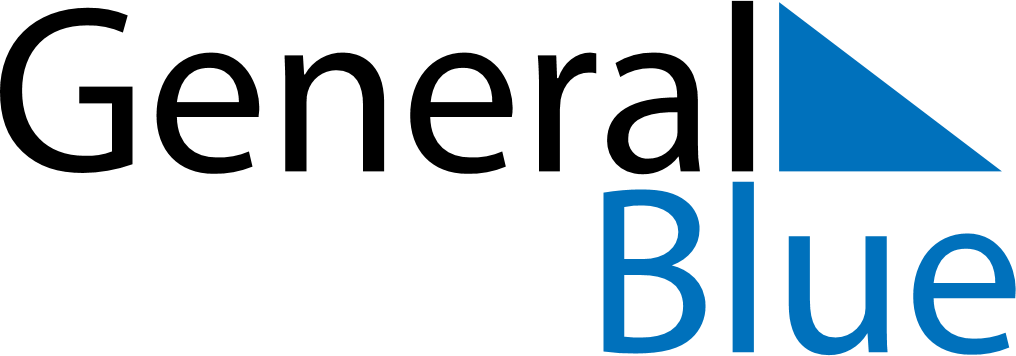 April 2024April 2024April 2024April 2024April 2024April 2024Zalaegerszeg, Zala, HungaryZalaegerszeg, Zala, HungaryZalaegerszeg, Zala, HungaryZalaegerszeg, Zala, HungaryZalaegerszeg, Zala, HungaryZalaegerszeg, Zala, HungarySunday Monday Tuesday Wednesday Thursday Friday Saturday 1 2 3 4 5 6 Sunrise: 6:31 AM Sunset: 7:21 PM Daylight: 12 hours and 49 minutes. Sunrise: 6:29 AM Sunset: 7:22 PM Daylight: 12 hours and 52 minutes. Sunrise: 6:27 AM Sunset: 7:24 PM Daylight: 12 hours and 56 minutes. Sunrise: 6:25 AM Sunset: 7:25 PM Daylight: 12 hours and 59 minutes. Sunrise: 6:23 AM Sunset: 7:26 PM Daylight: 13 hours and 2 minutes. Sunrise: 6:21 AM Sunset: 7:28 PM Daylight: 13 hours and 6 minutes. 7 8 9 10 11 12 13 Sunrise: 6:19 AM Sunset: 7:29 PM Daylight: 13 hours and 9 minutes. Sunrise: 6:18 AM Sunset: 7:30 PM Daylight: 13 hours and 12 minutes. Sunrise: 6:16 AM Sunset: 7:32 PM Daylight: 13 hours and 16 minutes. Sunrise: 6:14 AM Sunset: 7:33 PM Daylight: 13 hours and 19 minutes. Sunrise: 6:12 AM Sunset: 7:34 PM Daylight: 13 hours and 22 minutes. Sunrise: 6:10 AM Sunset: 7:36 PM Daylight: 13 hours and 25 minutes. Sunrise: 6:08 AM Sunset: 7:37 PM Daylight: 13 hours and 29 minutes. 14 15 16 17 18 19 20 Sunrise: 6:06 AM Sunset: 7:39 PM Daylight: 13 hours and 32 minutes. Sunrise: 6:04 AM Sunset: 7:40 PM Daylight: 13 hours and 35 minutes. Sunrise: 6:03 AM Sunset: 7:41 PM Daylight: 13 hours and 38 minutes. Sunrise: 6:01 AM Sunset: 7:43 PM Daylight: 13 hours and 42 minutes. Sunrise: 5:59 AM Sunset: 7:44 PM Daylight: 13 hours and 45 minutes. Sunrise: 5:57 AM Sunset: 7:45 PM Daylight: 13 hours and 48 minutes. Sunrise: 5:55 AM Sunset: 7:47 PM Daylight: 13 hours and 51 minutes. 21 22 23 24 25 26 27 Sunrise: 5:54 AM Sunset: 7:48 PM Daylight: 13 hours and 54 minutes. Sunrise: 5:52 AM Sunset: 7:50 PM Daylight: 13 hours and 57 minutes. Sunrise: 5:50 AM Sunset: 7:51 PM Daylight: 14 hours and 0 minutes. Sunrise: 5:48 AM Sunset: 7:52 PM Daylight: 14 hours and 3 minutes. Sunrise: 5:47 AM Sunset: 7:54 PM Daylight: 14 hours and 7 minutes. Sunrise: 5:45 AM Sunset: 7:55 PM Daylight: 14 hours and 10 minutes. Sunrise: 5:43 AM Sunset: 7:56 PM Daylight: 14 hours and 13 minutes. 28 29 30 Sunrise: 5:42 AM Sunset: 7:58 PM Daylight: 14 hours and 16 minutes. Sunrise: 5:40 AM Sunset: 7:59 PM Daylight: 14 hours and 19 minutes. Sunrise: 5:38 AM Sunset: 8:00 PM Daylight: 14 hours and 22 minutes. 